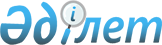 Об упорядочении выплаты пособия военнослужащим, лицам рядового и начальствующего состава органов внутренних дел за поднаем (наем) временного жилого помещения
					
			Утративший силу
			
			
		
					П о с т а н о в л е н и е Правительства Республики Казахстан от 28 февраля 1996 г. N 256. Утратило силу - постановлением Правительства РК от 29 апреля 2005 г. N 410 (P050410)

      В целях реализации статьи 12 Закона Республики Казахстан от 20 января 1993 г. Z934000_  "О статусе и социальной защите военнослужащих и членов их семей" Правительство Республики Казахстан постановляет: 

      Выплачивать военнослужащим (кроме военнослужащих срочной службы и курсантов военных учебных заведений) Вооруженных Сил, Комитета национальной безопасности Республики Казахстан, Государственного комитета Республики Казахстан по охране государственной границы, других войск и воинских формирований, лицам рядового и начальствующего состава органов внутренних дел Республики Казахстан, не обеспеченным жилой площадью, за поднаем (наем) временного жилого помещения ежемесячное пособие в следующих размерах:      в г.Алматы             - четырехкратной величины расчетного                               показателя, ежегодно устанавливаемого                               в республиканском бюджете;      в областных центрах    - трехкратной величины расчетного                               показателя, ежегодно устанавливаемого                               в республиканском бюджете;      в других населенных    - двукратной величины расчетного      пунктах                  показателя, ежегодно устанавливаемого                               в республиканском бюджете. 

    Премьер-Министр 

 Республики Казахстан 
					© 2012. РГП на ПХВ «Институт законодательства и правовой информации Республики Казахстан» Министерства юстиции Республики Казахстан
				